KONSULTACJE STUDENCKIE W ZFA W SEMESTRZE LETNIM 2023/24    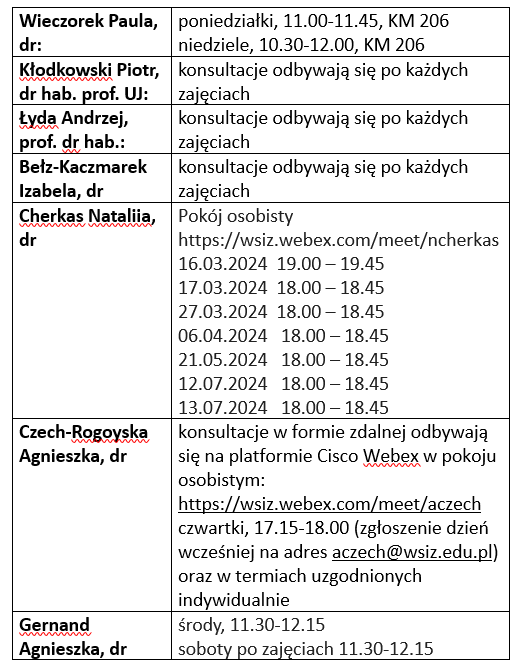 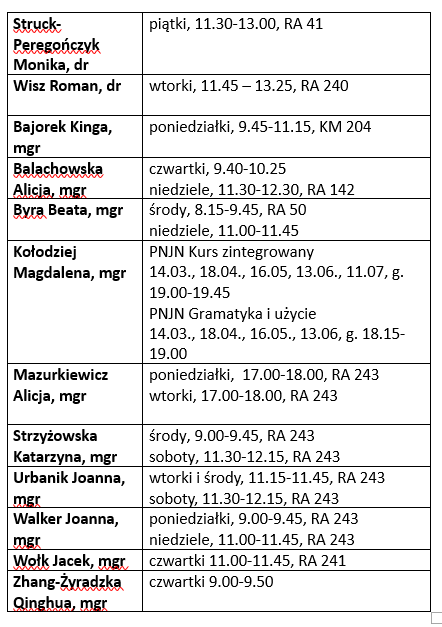 